Администрация МО «Усть-Коксинский район» информирует:о возможности предоставления в аренду для индивидуального жилищного строительства следующих земельных участков:1) с кадастровым номером: 04:08:010134:229, с местоположением: Республика Алтай, Усть-Коксинский район, с. Усть-Кокса, ул. Березовая, д. 7, площадью 1292 кв.м;2) с местоположением: Республика Алтай, Усть-Коксинский район, п. Красноярка, ул. Полевая, д. 8, площадью 2000 кв.м;3) с местоположением: Республика Алтай, Усть-Коксинский район, п. Красноярка, ул. Полевая, д. 9, площадью 2000 кв.м;4) с местоположением: Республика Алтай, Усть-Коксинский район, п. Красноярка, ул. Полевая, д. 11, площадью 2000 кв.м;о возможности предоставления в аренду земельного участка из категории земель сельскохозяйственного назначения для осуществления крестьянским (фермерским) хозяйством его деятельности, с условным номером 04:08:000000:103:ЗУ1, площадью 993800 кв.м., с местоположением: Российская Федерация, Республика Алтай, Усть-Коксинский район, Усть-Коксинское сельское поселение.Граждане (для абз. 2- граждане или крестьянские (фермерские) хозяйства), заинтересованные в предоставлении вышеуказанных земельных участков для указанных целей, вправе в течение тридцати дней со дня опубликования настоящего  извещения подавать в администрацию МО «Усть - Коксинский район» заявления о намерении участвовать в аукционе на право заключения договора аренды.Заявления подаются в письменной форме заинтересованным лицом лично при наличии документа, удостоверяющего личность, либо уполномоченным представителем заявителя при наличии документа, подтверждающего права (полномочия) представителя, с приложением копий указанных документов, по адресу: Республика Алтай, Усть-Коксинский район, с. Усть-Кокса, ул. Харитошкина, д. 3. Дата окончания приема заявлений: 27.02.2023 г.Со схемами расположения вышеуказанных земельных участков можно ознакомиться  по адресу: с. Усть-Кокса, ул. Харитошкина, д. 6, в отделе архитектуры и земельных отношений администрации МО «Усть-Коксинский район, с 0900 до 1700 часов, по следующим дням: понедельник, среда (приемные дни), а также на официальном сайте администрации МО «Усть-Коксинский район» http://new.altay-ust-koksa.ru/ и сайте https://torgi.gov.ru.Усть-Коксинское сельское поселение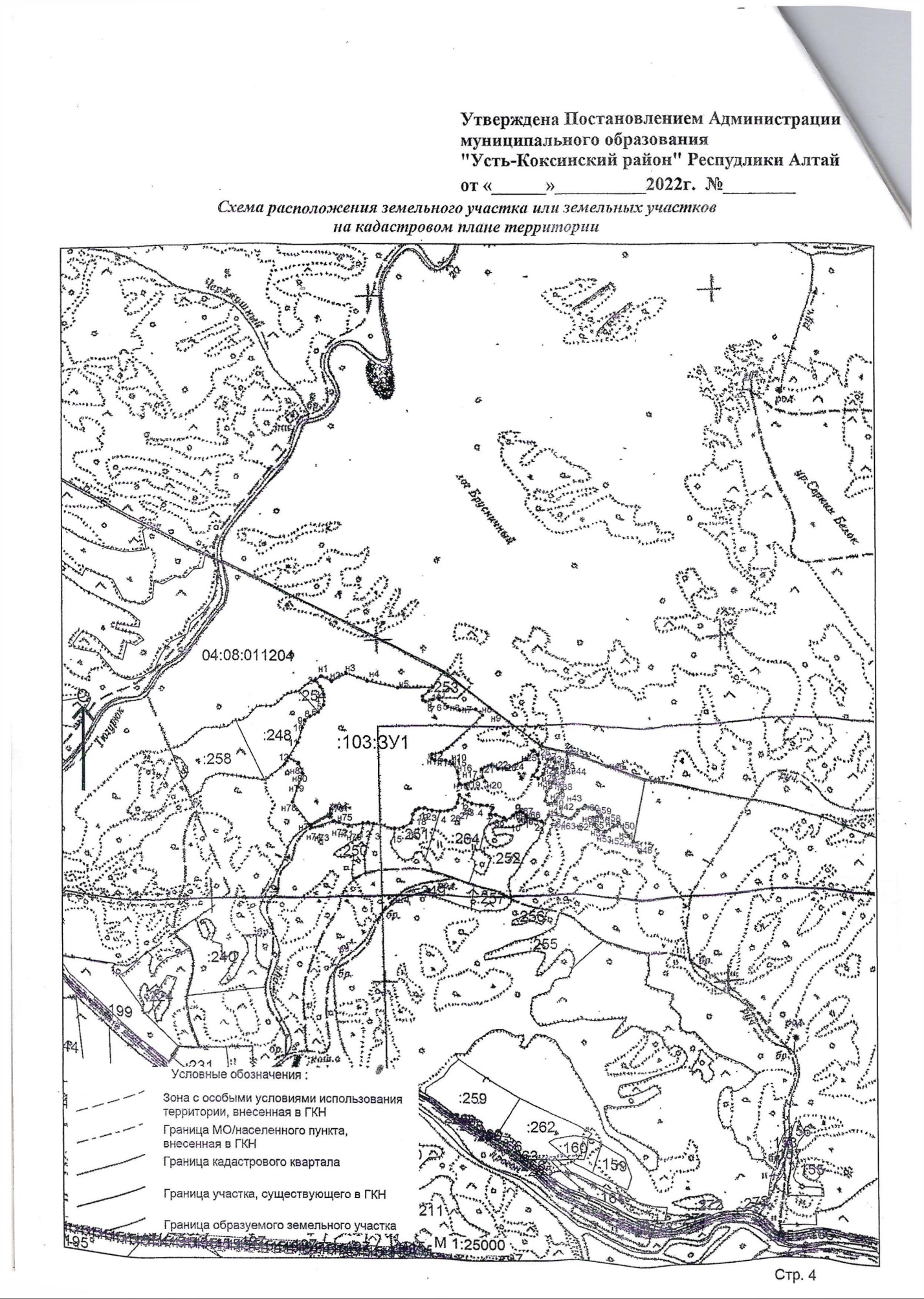 п. Красноярка ул. Полевая 11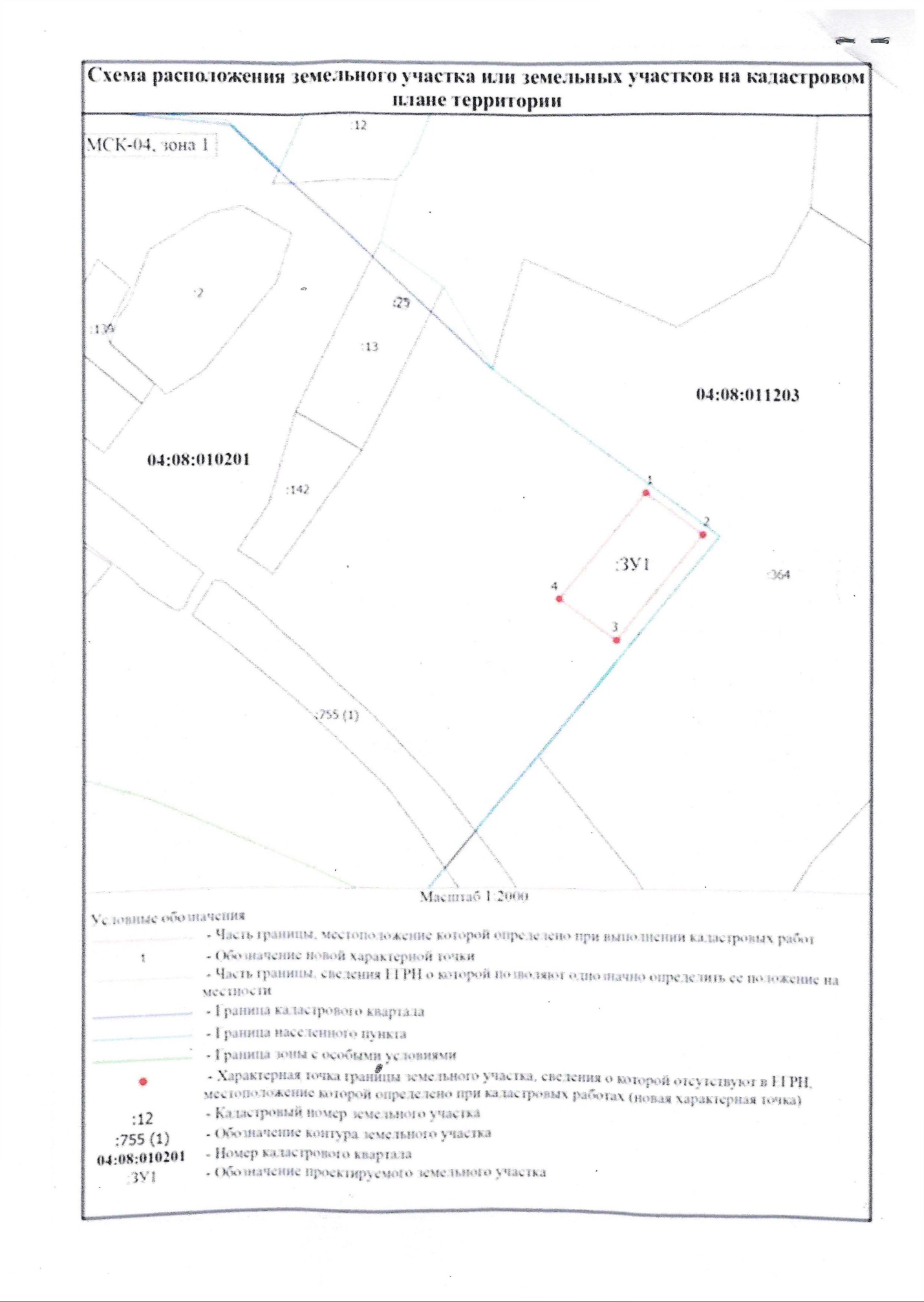 п. Красноярка ул. Полевая 8п. Красноярка ул. Полевая 9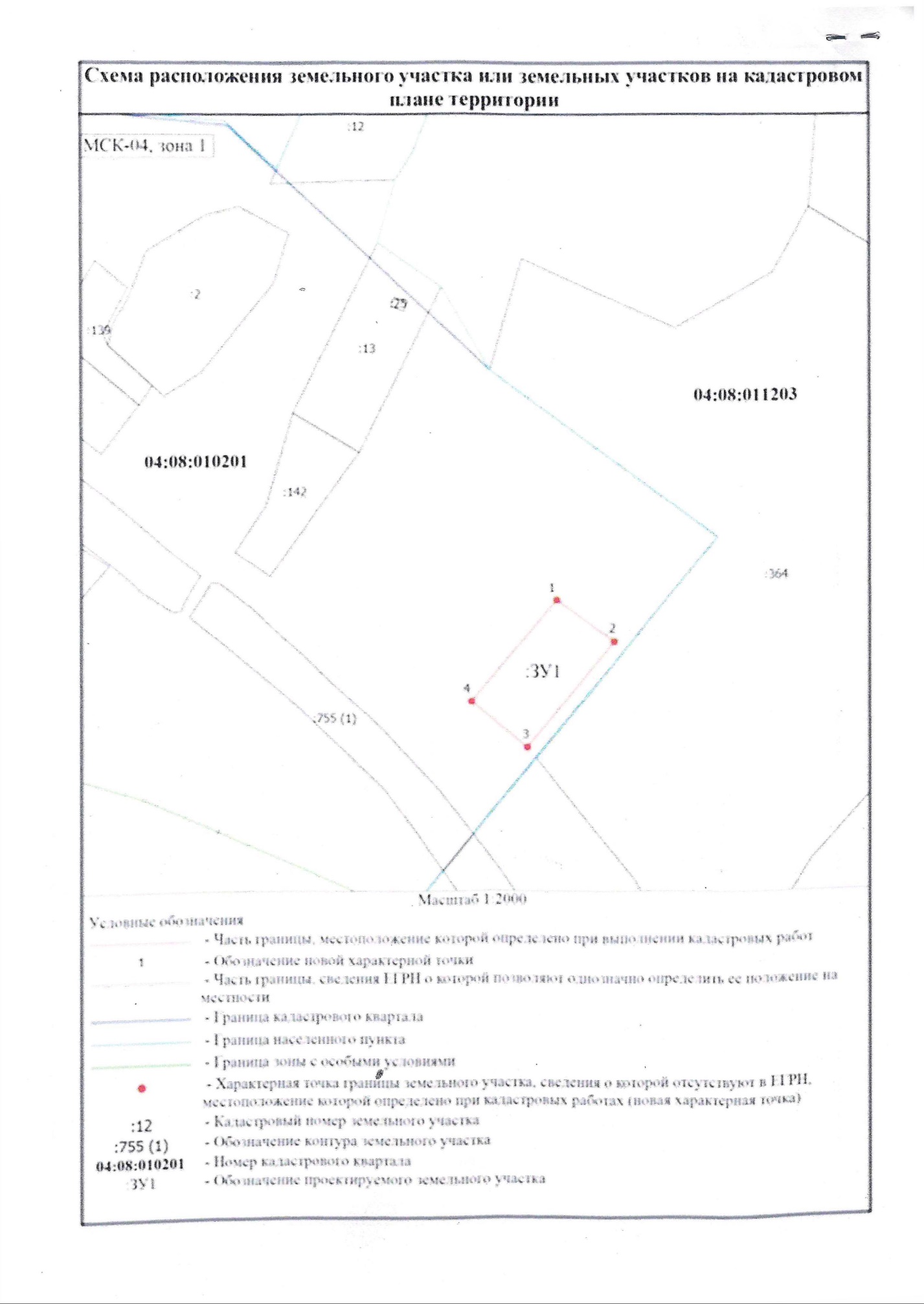 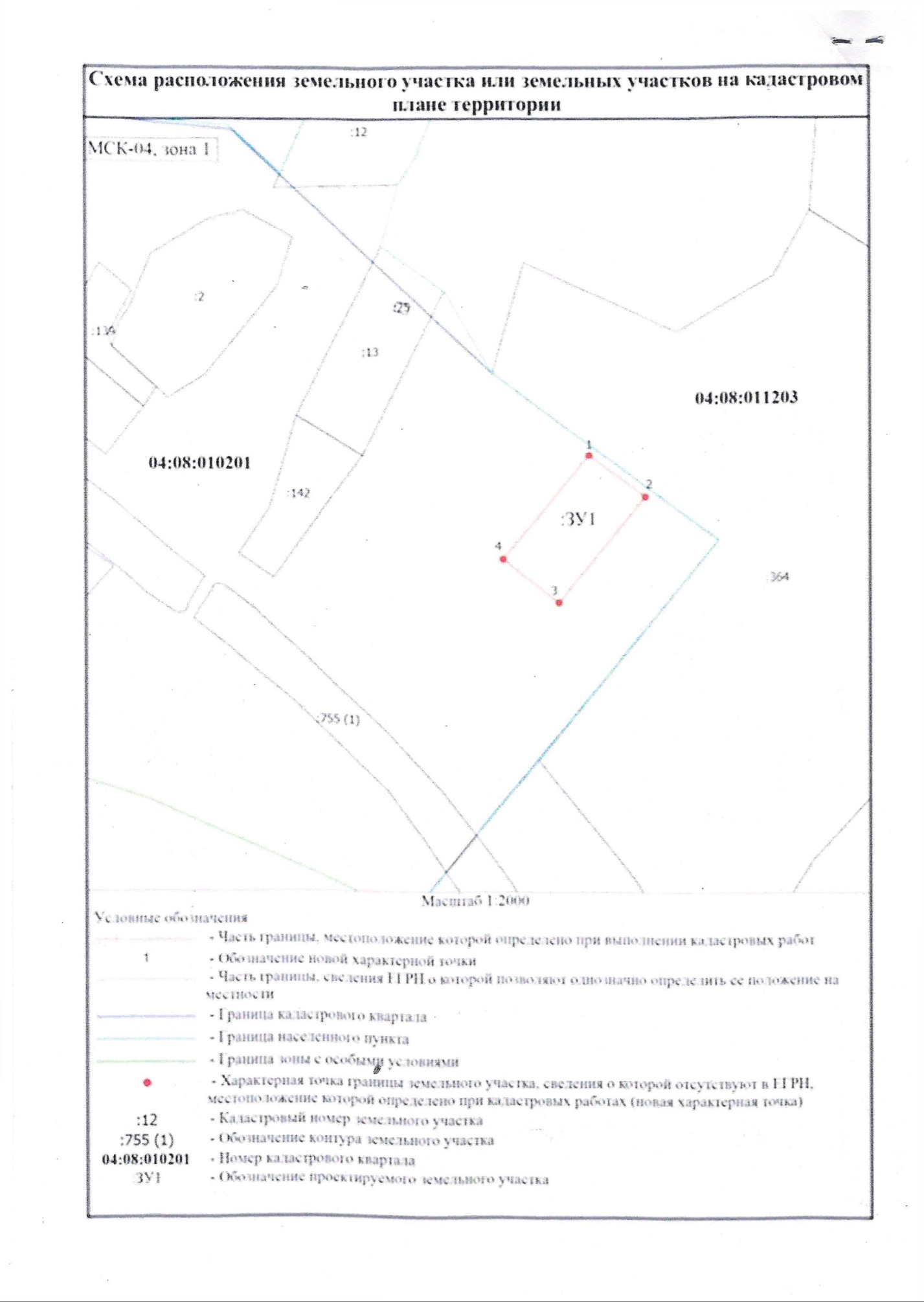 